   Nr.24996/27.04.2021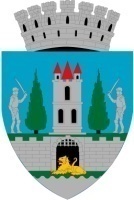 HOTĂRÂREpentru modificarea Anexei nr. 1, Anexei nr. 2, Anexei nr. 3, Anexei nr. 4 şi Anexei nr. 5 din H.C.L nr. 77/04.04.2019 privind aprobarea documentaţiei tehnico -economice de avizare a lucrărilor de intervenţie şi a indicatorilor tehnico-economici la obiectivele de investiţie: „ Reabilitare termică clădiri rezidenţiale Satu Mare -  Aleea Milcov bloc T2  Satu Mare”,„ Reabilitare termică clădiri rezidenţiale Satu Mare – Strada Dariu Pop nr. 7 bloc T40 Satu Mare”,„ Reabilitare termică clădiri rezidenţiale Satu Mare – Strada Careiului nr. 18  Satu Mare”,„ Reabilitare termică clădiri rezidenţiale Satu Mare – Strada Careiului bloc C6-C8 Satu Mare”,„ Reabilitare termică clădiri rezidenţiale Satu Mare -  Piaţa 25 Octombrie bloc 10-12 Satu Mare”,Consiliul Local al Municipiului Satu Mare întrunit în şedinţa ordinară din data de 29.04.2021.Analizând proiectul de hotărâre înregistrat sub nr. …………….., referatul de aprobare al Primarului municipiului Satu Mare, înregistrat sub nr. 24997/27.04.2021 în calitate de iniţiator, de raportul de specialitate comun al Serviciului scriere, implementare şi monitorizare proiecte şi al Direcţiei economice înregistrat sub nr. 23453/19.04.2021 avizele comisiilor de specialitate ale Consiliului Local Satu Mare. Având în vedere procesul verbal al comisiei tehnico-economice nr. 10937/18.02.2021, H.C.L nr. 77/04.04.2019,  H.C.L nr. 119/30.7.2020 şi H.C.L nr. 43/25.02.2021Luând în considerare prevederile: -Ordonanţei de Urgenţă a Guvernului nr. 18 din 4 martie 2009 privind creşterea performanţei energetice a blocurilor de locuinţe şi a Ordinului nr. 163 din 17 martie 2009 pentru aprobarea Normelor metodologice de aplicare a O.U.G. nr. 18/2009 privind creşterea performanţei energetice a blocurilor de locuinţe, Ȋn conformitate cu prevederile:- Apelului de proiecte POR175/3/1/ din cadrul Programul Operaţional Regional 2014-2020, Axa prioritară 3, Obiectiv specific 3.1, Operaţiunea A - Instrucţiunii nr. 112/ 08.03.2019 a Autorităţii de Management POR cu privire la aplicarea prevederilor art. 71 din OUG 114/2018, privind instituirea unor măsuri fiscal bugetare, modificarea şi completarea unor acte normative şi prorogarea unor termene, Ținând seama de prevederile Legii nr. 24/2000 privind normele de tehnică legislativă pentru elaborarea actelor normative, republicată, cu modificările şi completările ulterioare,În baza prevederilor art. 129 alin. (2) lit. b) coroborat cu prevederile alin. (4) lit. d). din O.U.G. nr. 57/2019 privind Codul administrativ,În temeiul prevederilor art. 139 alin (3), lit. d) și art. 196 alin (1), lit. a) din O.U.G. nr. 57/2019 privind Codul administrativ, Adoptă prezenta H O T Ă R Â R EArt.1. Se aprobă valoarea actualizată a devizului general al obiectivului de investiţie: „Reabilitare termică clădiri rezidenţiale Satu Mare- Aleea Milcov bloc T2 Satu Mare”, conform Anexei nr. 1 parte integrantă a prezentei hotărâri.Art.2. Se aprobă valoarea actualizată a devizului general al obiectivului de investiţie: „Reabilitare termică clădiri rezidenţiale Satu Mare – Strada Dariu Pop nr. 7 bloc T40 Satu Mare”, conform Anexei nr.2 parte integrantă a prezentei hotărâri.Art.3. Se aprobă valoarea actualizată a devizului general al obiectivului de investiţie: „Reabilitare termică clădiri rezidenţiale Satu Mare – Strada Careiului nr. 18 Satu Mare”, conform Anexei nr. 3 parte integrantă a prezentei hotărâri.Art. 4. Se aprobă valoarea actualizată a devizului general al obiectivului de investiţie: „Reabilitare termică clădiri rezidenţiale Satu Mare – Strada Careiului bloc C6-C8 Satu Mare”, conform Anexei nr. 4 parte integrantă a prezentei hotărâri.Art. 5. Se aprobă valoarea actualizată a devizului general al obiectivului de investiţie: „Reabilitare termică clădiri rezidenţiale Satu Mare - Piaţa 25 Octombrie bloc 10-12 Satu Mare”, conform Anexei nr. 5 parte integrantă a prezentei hotărâri.Art.6. Celelalte articole ale H.C.L nr. 77/04.04.2019 rămân neschimbate.Art. 7. La data intrării în vigoare a prezentei îşi încetează aplicabilitatea H.C.L nr. 43/25.02.2021Art.8. Cu ducerea la îndeplinire a prezentei hotărâri se încredinţează Primarul municipiului Satu Mare, Direcţia economică şi Serviciul scriere, implementare şi monitorizare proiecte.Art.9. Prezenta hotărâre se comunică, prin intermediul secretarului general al  municipiului Satu Mare, în termenul prevăzut de lege, Primarului municipiului Satu Mare, Instituţiei Prefectului judeţului Satu Mare. INIŢIATOR PROIECTPRIMARKereskényi GáborAVIZATSECRETAR GENERAL                Mihaela Maria RacolțaAnexa nr. 1 	Bloc de locuinte din Aleea Milcov, Nr. 1, Bl. T2,         Localitatea Satu Mare, Județul Satu Mare.Indicatori valorici:Eșalonarea investiției - total INV in Mii lei:Indicatori fizici:Anexa nr. 2 Bloc de locuinte din Str. Dariu Pop, Nr. 7, Bl. 40,Localitatea Satu Mare, Județul Satu Mare.Indicatori valorici:Eșalonarea investiției - total INV in Mii lei:Indicatori fizici:Anexa nr. 3Bloc de locuinte din Str. Careiului, Nr. 18,Localitatea Satu Mare, Județul Satu Mare.Indicatori valorici:Eșalonarea investiției - total INV in Mii lei:Indicatori fizici:Anexa nr. 4 Bloc de locuinte din Str. Careiului, Bl. C6-C8,Localitatea Satu Mare, Județul Satu Mare.Indicatori valorici:Eșalonarea investiției - total INV in Mii lei:Indicatori fizici:Anexa nr. 5 Bloc de locuinte din P-ta 25 Octombrie, Bl. 10-12,Localitatea Satu Mare, Județul Satu Mare.Indicatori valorici:Eșalonarea investiției - total INV in Mii lei:Indicatori fizici:valoarea totală a lucrărilor de intervenție, inclusiv T.V.A. - total,1.889.659,84 leidin care: construcții-montaj (C + M) inclusiv T.V.A.1.748.312,83 leiAnul 11.889.659,84  leiAnul 2-leidurata de execuție a lucrărilor de intervenție12lunidurata perioadei de garanție a lucrărilor de intervenție (ani de la data recepției la terminarea lucrărilor)3anidurata de recuperare a investiției, în condiții de eficiență economică7,9aniconsumul anual specific de energie pentru încălzire corespunzător blocului izolat termic70,800kWh/m2 (a.u.) si aneconomia anuală de energie :796.040kWh/anîn tone echivalent petrol68,45tepreducerea anuală a emisiilor de gaze cu efect de seră echivalent CO2163.485,19kg CO2/annumărul de apartamente reabilitate pentru creşterea eficienţei energetice66ApartamentePRIMARKereskényi GáborDirector executivEc.Ursu LuciaȘef serviciuDr.Sveda Andreavaloarea totală a lucrărilor de intervenție, inclusiv T.V.A. - total,3.583.408,73 leidin care: construcții-montaj (C + M) inclusiv T.V.A.3.331.729,77leiAnul 13.583.408,73  leiAnul 2-leidurata de execuție a lucrărilor de intervenție12lunidurata perioadei de garanție a lucrărilor de intervenție (ani de la data recepției la terminarea lucrărilor)3anidurata de recuperare a investiției, în condiții de eficiență economică13,1aniconsumul anual specific de energie pentru încălzire corespunzător blocului izolat termic67,730kWh/m2 (a.u.) si aneconomia anuală de energie :921.669kWh/anîn tone echivalent petrol79,25tepreducerea anuală a emisiilor de gaze cu efect de seră echivalent CO2188.919,91kg CO2/annumărul de apartamente reabilitate pentru creşterea eficienţei energetice88ApartamentePRIMARKereskényi GáborDirector executiv             Ec. Ursu LuciaȘef serviciuDr. Sveda Andreavaloarea totală a lucrărilor de intervenție, inclusiv T.V.A. - total,1.441.337,33leidin care: construcții-montaj (C + M) inclusiv T.V.A.1.336.124,67 leiAnul 11.441.337,33 leiAnul 2-leidurata de execuție a lucrărilor de intervenție12lunidurata perioadei de garanție a lucrărilor de intervenție (ani de la data recepției la terminarea lucrărilor)3anidurata de recuperare a investiției, în condiții de eficiență economică10,4aniconsumul anual specific de energie pentru încălzire corespunzător blocului izolat termic72,000kWh/m2 (a.u.) si aneconomia anuală de energie :458.287kWh/anîn tone echivalent petrol39,41tepreducerea anuală a emisiilor de gaze cu efect de seră echivalent CO294.086,52kg CO2/annumărul de apartamente reabilitate pentru creşterea eficienţei energetice44ApartamentePRIMARKereskényi GáborDirector executivEc. Ursu LuciaȘef serviciuDr. Sveda Andreavaloarea totală a lucrărilor de intervenție, inclusiv T.V.A. - total,3.248.875,24leidin care: construcții-montaj (C + M) inclusiv T.V.A.2.987.786,86leiAnul 13.248.875,24 leiAnul 2-leidurata de execuție a lucrărilor de intervenție12lunidurata perioadei de garanție a lucrărilor de intervenție (ani de la data recepției la terminarea lucrărilor)3anidurata de recuperare a investiției, în condiții de eficiență economică11,8aniconsumul anual specific de energie pentru încălzire corespunzător blocului izolat termic72,160kWh/m2 (a.u.) si aneconomia anuală de energie :920.482kWh/anîn tone echivalent petrol79,15tepreducerea anuală a emisiilor de gaze cu efect de seră echivalent CO2189.013,91kg CO2/annumărul de apartamente reabilitate pentru creşterea eficienţei energetice80ApartamentePRIMARKereskényi GáborDirector executivEc. Ursu LuciaȘef serviciuDr. Sveda Andreavaloarea totală a lucrărilor de intervenție, inclusiv T.V.A. - total,2.291.857,86leidin care: construcții-montaj (C + M) inclusiv T.V.A.1.992.076,78 leiAnul 12.291.857,86leiAnul 2-leidurata de execuție a lucrărilor de intervenție12lunidurata perioadei de garanție a lucrărilor de intervenție (ani de la data recepției la terminarea lucrărilor)3anidurata de recuperare a investiției, în condiții de eficiență economică14,4aniconsumul anual specific de energie pentru încălzire corespunzător blocului izolat termic72,350kWh/m2 (a.u.) si aneconomia anuală de energie :514.349kWh/anîn tone echivalent petrol44,23tepreducerea anuală a emisiilor de gaze cu efect de seră echivalent CO2105.595,67kg CO2/annumărul de apartamente reabilitate pentru creşterea eficienţei energetice43ApartamentePRIMARKereskényi GáborDirector executivEc. Ursu LuciaȘef serviciuDr. Sveda Andrea